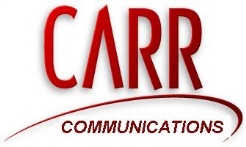 Installation Charges All Service Application (3)Installation charges for Service line burial for Telephone Service.	Applicants applying for Telephone service where no previous service line exists can	expect to pay $76.50 for installation of a buried service line 250 feet in length. Service lines beyond the 250 feet are billed $2.00 per foot for each foot more than 250 feet.Installation charges for Service line burial for Television or DSL service	Applicants applying for Television or DSL service where no previous service line exists can	Expect to pay $125.00 for a service line up to 250 feet.  Service lines beyond 250 feet are	Billed $2.00 per foot for each foot more than 250 feet to provide service.One television is installed free of charge.  Up to three additional televisions can be installed at a charge of $25.00 each for a maximum of four televisions without DSL service.Four televisions can be installed on one modem which Carr provides for customers ordering cable television. If the customer is installing DSL at the same time as Television service, a maximum ofThree televisions and one DSL service can be installed. There will be a $50.00 installation feeFor the DSL service.Installation charges DSL Service requiring a Service line and without a service line.Applicants applying for DSL service only are billed $149.99 for the modem and install. If a buried service line is required $149.99 plus $125.00 to install the line or $274.99 total. Applicants applying for DSL service with Television service are billed $50.00 for installation of internet service at the time of television install. Customers own the modem and should protect it with a surge protector.  Customers may also self-install a modem that has been picked up from our office.  There will be a $25.00 port charge for self-installing.Monthly Service ChargesMonthly service charges are billed one month in advance from the first of the month to the first of the following month.  Services connected mid-month are prorated from the date of activation.  Bills for service are issued the first of the month and are due the 18th of each month.  Payments not received by the due date are accessed a $5.00 late fee. For your convenience there is a drop-box for payments located in front of the business office located at 4325 S Masten Road., Branch, MI  49402Repair Services Carr Communications Inc. provides maintenance of video / DSL service to the outside of the premises referred to as the demarcation point.  This demarcation point is identified as a small grey box located on the outside of the premises.  If you request a service call for repair to your television or DSL service and the problem affecting service is due to a customer caused error or customer product such as, wiring, security system, camera, and the like inside the premises - charges will apply. Service calls are $50.00.Office Hours	8:30am – 5pm Monday – Friday	Closed Saturday and Sunday and major holiday.Television or DSL requests to reconnect service or change programming packages must be made through the office at 898-2244 during normal business hours. There is a two-day notification requirement. No exceptions.Technical Assistance	Technical Support is available after hours, weekends and Holidays by calling 231-898-8324.	Until all COVID-19 restrictions are lifted there will be no weekend repair.Miss DigCarr Communications Inc is a member of the MISS DIG ASSOCIATION. Before excavating in your yard, on the roadway or driveways. Please call MISS DIG at 800-482-7171 or 811 and request a location ticket be issued for locating underground telephone utilities.  This is a FREE service.  State law requires 72 business hour advance notification.  Damages caused by the customer or customers agents to bury services lines are charged to the customer and payment will be collected before the line is repaired.  Prohibited Use of Telephone Service	By signing this application for service, you understand that it is illegal to falsify your caller ID (spoof) for 	fraudulent purposes when using your assigned phone number or other phone numbers assigned to Carr 	Telephone Company.  You further understand it is also illegal to make unsolicited telemarketing or illicit 	calls.	By signing this application for service, you agree that, once service is activated, you will not use Carr 	Telephone’s voice Service to engage in autodialing, illegal spoofing, to originate robocall calls with the 	intent to defraud, cause harm, or wrongly obtain anything of value from the recipient of the call nor use 	that results in excessive usage inconsistent with normal residential usage patterns.	Violations of these terms of voice service use can result in suspension or termination of your voice 	telephone service.  Acceptable Use PolicyBILLING INFORMATION					911 SERVICE ADDRESS(Billing statement will be sent to this address)        	 (Where service will be installed)________________________________			____________________________________LAST                    FIRST                     MI			STREET NUMBER, DIRECTION and NAME________________________________			____________________________________ADDRESS						EMAIL ADDRESS________________________________			____________________________________CITY, STATE, ZIP CODE					COUNTY                        TOWNSHIP________________________________			____________________________________								              CONTACT PHONE NUMBER							____________________________________						TELEPHONEMonthly Fee						_______$34.99INSTALLATION OF INSIDE JACK				________$45.00 EACH CALLER IDENTIFICATION W/NAME			________$7.00 MONTHLYCALL FORWARDING					________$1.75 MONTHLYCALLWAITING						________$1.75 MONTHLYCALL FORWARD ON BUSY				________$2.00 MONTHLYNON-PUBLISHED NUMBER				________$0.75 MONTHLYCARR COMMUNICATIONS LONG-DISTANCE		_________DIGITAL CABLE TV PACKAGEEssential Package	          _______ $34.99/month		          Number of TV’s to Install (One free)Premier Package                       _______ $89.99/month		         ($25 for each extra TV )  __________	Premier Plus		          _______ $99.99/monthHD Programming                     ________$2.50 /monthDigital Video Recorder           ________$10 one TV DVR Whole Home                    ________$14.99                               INTERNET / DSL PACKAGETier 1		______$36.99 Up to  4/1    MbpsTier 2		______$69.99 Up to 12/2   MbpsTier 3		______$99.99 Up to 30/5   Mbps																					     					Return this page.SERVICE WAIVERCarr Telephone Company requires a free and clear route for the burial of our telephone  line.  Service lines are buried from the nearest green telephone pedestal  point box down the center of the driveway to the electric meter on your home.Any underground items on property owned, rented, or leased by you will need to be clearly marked by you. This includes, but is not limited to, wells, septic, underground electric lines, conduit, water lines, underground sprinklers, dog fences, etc.  If the items are not clearly marked and result in the damage of those items by our Company personnel, Carr will not be held liable.  Company employees who must dig to locate the customers unknown location of their facilities will be charged a rate of $100.00 per hour, per person.Carr Telephone will not be held liable or responsible for damages to any underground facilities due to customer error in locating these facilities.   The Company will not be responsible for any damage to underground facilities when following your designated route for burial of service line.  Installers will not install buried  lines if theroute chose may cause damage to Company equipment or hamper the use of equipment necessary to accomplish burial or repair.I have read the above and agree with this waiver.__________________________                  ____________________________Signature of Applicant                                    DateDIRECTIONS TO THE CUSTOMERS HOME911 Assigned Address:  ________________________________________________________			           Street Name                   County                         TownshipColor of Home:_______________________________________________________________Type of Home:_______________________________________________________________                     (Mobile, A-Frame, Ranch, Cottage, Two Story, etc)Directions to your home in the Carr Exchange.  Start directions from thenearest main road.__________________________________________________________________________________________________________________________________________________________________________________________________________________________________________________________________________________________________________________________________________________________________________________________________________________________________________________________________________________________________________ 											Return this page.CREDIT REPORT AUTHORIZATION AND RELEASEAuthorization is hereby granted to Carr Communications/Carr Telephone Company to obtain a standard factual data credit report through a consumer credit reporting agency chosen by Company.Social Security Number					___________________________Date of Birth						___________________________First, Middle Initial and Last Name			___________________________Street Number and Name				___________________________City, State, Zip Code					______________________________________________________			__________________________Signature							DatePrevious Address (if applicable)			__________________________						__________________________						__________________________Some conditions that may require a security deposit are:Inaccurate or unverifiable data on application.History of payment default of utility service.Outstanding telephone bills at  address with occupant still residing there.Failure to provide or incomplete verifiable personal identification.Refusal to return this form.You may also obtain a once-a-year free credit report via the internet from:www.annualcreditreport.com											Return this page.cc:appall